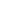 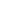 
ਵਰਚੁਅਲ ਕੇਅਰ ਵਿਕਲਪਾਂ ਬਾਰੇ ਸਿੱਖਣਾ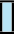 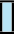 ਵਰਚੁਅਲ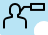 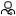 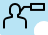 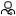 ਕੇਅਰ ਕੀ ਹੈ?ਵਰਚੁਅਲ ਪ੍ਰਾਇਮਰੀ ਕੇਅਰ ਤੁਹਾਡੇ ਪ੍ਰਾਇਮਰੀ ਕੇਅਰ ਕਲੀਨੀਸ਼ੀਅਨ (ਜਿਵੇਂ ਕਿ ਫੈਮਿਲੀ ਡਾਕਟਰ ਜਾਂਨਰਸ) ਨਾਲ ਵਿਅਕਤੀਗਤ ਤੌਰ 'ਤੇ ਮਿਲਣ ਦੀ ਬਜਾਏ ਫ਼ੋਨ, ਵੀਡੀਓ ਜਾਂ ਮੈਸੇਜਿੰਗ ਦੀ ਵਰਤੋਂ ਕਰਕੇ ਉਹਨਾਂ ਨਾਲ ਜੁੜਨ ਦਾ ਇੱਕ ਤਰੀਕਾ ਹੈ।ਵਰਚੁਅਲ ਦੇਖਭਾਲ ਉਦੋਂ ਇੱਕ ਵਿਕਲਪ ਹੋ ਸਕਦੀ ਹੈ, ਜਦੋਂ:ਤੁਹਾਨੂੰ ਸਿਰਫ਼ ਇੱਕ ਸਵਾਲ ਪੁੱਛਣ ਜਾਂ ਜਾਣਕਾਰੀ ਪ੍ਰਾਪਤ ਕਰਨ ਦੀ ਜ਼ਰੂਰਤ ਹੈ (ਜਿਵੇਂ ਕਿ ਖ਼ੂਨ ਤੇ ਕੀਤੇ ਕਾਰਜ ਦੇ ਨਤੀਜੇ)ਤੁਹਾਨੂੰ ਕਿਸੇ ਸਿੱਧੀ ਸਰੀਰਕ ਜਾਂਚ ਜਾਂ ਪ੍ਰਕਿਰਿਆ ਦੀ ਜ਼ਰੂਰਤ ਨਹੀਂ ਹੈ (ਜਿਵੇਂ ਕਿ ਟੀਕਾ ਲਗਵਾਉਣਾਜਾਂ ਤੁਹਾਡਾ ਬਲੱਡ ਪ੍ਰੈਸ਼ਰ ਚੈੱਕ ਕਰਵਾਉਣਾ)ਵਰਚੁਅਲ ਕੇਅਰ ਬਾਰੇ ਜਾਣਨ ਦਾ ਤਰੀਕਾਤੁਹਾਡਾ ਪ੍ਰਾਇਮਰੀ ਕੇਅਰ ਕਲੀਨੀਸ਼ੀਅਨ ਜਾਂ ਦਫ਼ਤਰ ਦਾ ਸਟਾਫ਼ ਤੁਹਾਡੇ ਵਰਚੁਅਲ ਕੇਅਰ ਵਿਕਲਪਾਂ ਬਾਰੇ ਜਾਣਕਾਰੀ ਦੇ ਸਰਵੋਤਮ ਸਰੋਤ ਹਨ। ਉਨ੍ਹਾਂ ਨਾਲ ਗੱਲ ਕਰੋਜੇਕਰ:ਤੁਹਾਡੇ  ਵਰਚੁਅਲ ਕੇਅਰ ਬਾਰੇ ਕੋਈ ਸਵਾਲ ਹਨਤੁਸੀਂ ਵਰਚੁਅਲ ਦੇਖਭਾਲ ਲਈ ਕੁਝ ਜ਼ਰੂਰੀ ਚੀਜ਼ਾਂ ਖੁੰਝ ਰਹੇ ਹੋਤੁਹਾਡਾ ਪ੍ਰਾਇਮਰੀ ਕੇਅਰ ਕਲੀਨੀਸ਼ੀਅਨ ਜਾਂ ਦਫ਼ਤਰ ਦਾ ਸਟਾਫ਼ ਸਫਲ ਵਰਚੁਅਲ ਕੇਅਰ ਅਪੌਇੰਟਮੈਂਟ ਲੈਣ ਵਿੱਚ ਤੁਹਾਡੀ ਮਦਦ ਕਰਨ ਦੇ ਯੋਗ ਹੋ ਸਕਦਾ ਹੈ। ਕੁਝ ਮਾਮਲਿਆਂ ਵਿੱਚ, ਵਿਅਕਤੀਗਤ ਮੁਲਾਕਾਤ ਤੁਹਾਡੇ ਲਈ ਸਰਵੋਤਮ ਵਿਕਲਪ ਹੋ ਸਕਦੀ ਹੈਸਾਡੇ ਅਭਿਆਸ ਦੀ ਜਾਣਕਾਰੀ:ਵਰਚੁਅਲ ਕੇਅਰ ਦੀਆਂ ਵੱਖ-ਵੱਖ ਕਿਸਮਾਂਹੇਠਾਂ ਦਿੱਤਾ ਗਿਆ ਚਾਰਟ ਵਰਚੁਅਲ ਦੇਖਭਾਲ ਦੀਆਂ ਵੱਖ-ਵੱਖ ਕਿਸਮਾਂ ਦੀ ਰੂਪ-ਰੇਖਾ ਦੱਸਦਾ ਹੈ ਅਤੇ ਇਹ ਦੱਸਦਾ ਹੈ ਕਿ ਤੁਹਾਨੂੰ ਹਰੇਕ ਕਿਸਮ ਲਈ ਕੀ ਵਿਚਾਰ ਕਰਨਾ ਚਾਹੀਦਾ ਹੈ।
ਟੈਲੀਫ਼ੋਨ ਅਪੌਇੰਟਮੈਂਟਾਂ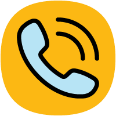 ਟੈਲੀਫ਼ੋਨ ਅਪੌਇੰਟਮੈਂਟਾਂ ਦੀ ਕਿਹਰੇ ਤਰੀਕੇ ਨਾਲ ਸਰਵੋਤਮ ਵਰਤੋਂ ਕੀਤੀ ਜਾਂਦੀ ਹੈਮੌਜੂਦਾ ਸਥਿਤੀਆਂ ਲਈ ਰੁਟੀਨ ਫਾਲੋ-ਅੱਪ ਮੁਲਾਕਾਤਾਂ ਲਈਸਧਾਰਨ ਬੇਨਤੀਆਂ, ਜਿਵੇਂ ਕਿ ਇੱਕ ਨੁਸਖ਼ੇ ਦਾ ਨਵੀਨੀਕਰਨ ਕਰਨ ਲਈਕਿਰਪਾ ਕਰਕੇ ਨੋਟ ਕਰੋ: ਜਦੋਂ ਤੁਹਾਡਾ ਪ੍ਰਦਾਤਾ ਤੁਹਾਡੀ ਅਪੌਇੰਟਮੈਂਟ ਲਈ ਕਾਲ ਕਰਦਾ ਹੈ, ਤਾਂ ਹੋ ਸਕਦਾ ਹੈ ਕਿ ਤੁਸੀਂ ਨੰਬਰ ਦੀ ਪਛਾਣ ਨਾ ਕਰੋ ਜਾਂ ਕਾਲਰ ਤੁਹਾਡੇ ਫ਼ੋਨ 'ਤੇ "ਅਣਜਾਣ" ਵਜੋਂ ਪ੍ਰਦਰਸ਼ਿਤ ਹੋ ਸਕਦਾ ਹੈ। ਅਜਿਹਾ ਗੋਪਨੀਯਤਾ ਕਾਰਨਾਂ ਕਰਕੇ ਹੈ।ਟੈਲੀਫ਼ੋਨ ਅਪੌਇੰਟਮੈਂਟ ਲਈ ਤੁਹਾਡੇ ਲਈ ਜ਼ਰੂਰੀ ਚੀਜ਼ਾਂਇੱਕ ਟੈਲੀਫ਼ੋਨ (ਲੈਂਡ ਲਾਈਨ ਜਾਂ ਮੋਬਾਈਲ ਫ਼ੋਨ)ਜੇਕਰ ਮੋਬਾਈਲ ਫ਼ੋਨ ਦੀ ਵਰਤੋਂ ਕਰਦੇ ਹੋ, ਤਾਂ ਇੱਕ ਚੰਗਾ ਸਿਗਨਲ ਅਤੇ ਪੂਰੀ ਤਰ੍ਹਾਂ ਚਾਰਜ ਕੀਤੇ ਫ਼ੋਨ ਦੀ ਜ਼ਰੂਰਤ ਹੁੰਦੀ ਹੈ ਅਤੇ ਇੱਕ ਹੈੱਡਫ਼ੋਨ ਜਾਂ 'ਈਅਰ ਬਡਜ਼' ਮਦਦਗਾਰ ਹੋ ਸਕਦੇ ਹਨ।ਇੱਕ ਸ਼ਾਂਤ, ਨਿੱਜੀ ਸਥਾਨ, ਜੋ ਸੁਰੱਖਿਅਤ ਅਤੇ ਆਰਾਮਦਾਇਕ ਹੈਵੀਡੀਓ
 ਅਪੌਇੰਟਮੈਂਟਾਂ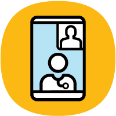 ਵੀਡੀਓ ਅਪੌਇੰਟਮੈਂਟਾਂ ਦੀ ਕਿਹਰੇ ਤਰੀਕੇ ਨਾਲ ਸਰਵੋਤਮ ਵਰਤੋਂ ਕੀਤੀ ਜਾਂਦੀ ਹੈਅਜਿਹੀਆਂ ਅਪੌਇੰਟਮੈਂਟਾਂ ਲਈ, ਜਿੱਥੇ ਤੁਹਾਡੇ ਪ੍ਰਾਇਮਰੀ ਕੇਅਰ ਕਲੀਨੀਸ਼ੀਅਨ ਲਈ ਤੁਹਾਨੂੰ ਦੇਖਣਾ ਜਾਂ 
ਤੁਹਾਡੇ ਸਰੀਰ 'ਤੇ ਚੀਜ਼ਾਂ ਦੇਖਣਾ ਮਦਦਗਾਰ ਹੋ ਸਕਦਾ ਹੈ (ਉਦਾਹਰਨ ਲਈ | ਇੱਕ ਤਿਲ ਜਾਂ ਧੱਫੜ)ਇੱਕ-ਨਾਲ-ਇੱਕ ਵਿਅਕਤੀ ਦੀ ਅਪੌਇੰਟਮੈਂਟ ਜਾਂ ਗਰੁੱਪ ਅਪੌਇੰਟਮੈਂਟਾਂ ਲਈਪਰਿਵਾਰ ਜਾਂ ਦੇਖਭਾਲ ਕਰਨ ਵਾਲਿਆਂ ਲਈ ਭਾਗ ਲੈਣ ਵਾਸਤੇ ਜਿਵੇਂ ਕਿ ਗਰੁੱਪ ਥੈਰੇਪੀ ਜਾਂ ਸਿੱਖਿਆ ਸੈਸ਼ਨਾਂ ਲਈਵੀਡੀਓ ਅਪੌਇੰਟਮੈਂਟ ਲਈ ਤੁਹਾਡੇ ਲਈ ਜ਼ਰੂਰੀ ਚੀਜ਼ਾਂਇੱਕ ਸਮਾਰਟਫ਼ੋਨ (ਮੋਬਾਈਲ ਜਾਂ ਸੈੱਲ ਫ਼ੋਨ), ਟੈਬਲੈੱਟ ਜਾਂ ਕੰਪਿਊਟਰ 'ਤੇ ਵੈੱਬਕੈਮ ਅਤੇ ਮਾਈਕ੍ਰੋਫ਼ੋਨਇੱਕ ਭਰੋਸੇਯੋਗ ਇੰਟਰਨੈੱਟ ਕਨੈਕਸ਼ਨ ਅਤੇ ਵੈਧ ਈਮੇਲ ਪਤਾਤੁਹਾਨੂੰ ਇੱਕ ਪ੍ਰੋਗਰਾਮ ਜਾਂ ਐਪਲੀਕੇਸ਼ਨ (“ਐਪ”) ਨੂੰ ਡਾਊਨਲੋਡ ਕਰਨ ਦੀ ਜ਼ਰੂਰਤ ਪੈ ਸਕਦੀ ਹੈਇੱਕ ਨਿੱਜੀ, ਸ਼ਾਂਤ, ਅਤੇ ਚੰਗੀ ਰੋਸ਼ਨੀ ਵਾਲਾ ਸਥਾਨ, ਜੋ ਸੁਰੱਖਿਅਤ ਅਤੇ ਆਰਾਮਦਾਇਕ ਹੈ
ਮੈਸੇਜਿੰਗ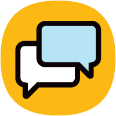 ਮੈਸੇਜਿੰਗ ਦੀ ਕਿਹੜੇ ਤਰੀਕੇ ਨਾਲ ਸਰਵੋਤਮ ਵਰਤੋਂ  ਕੀਤੀ ਜਾਂਦੀ ਹੈਅਕਸਰ ਰਿਮਾਇੰਡਰ, ਸੂਚਨਾਵਾਂ, ਅਪੌਇੰਟਮੈਂਟ ਫਾਲੋ-ਅੱਪ, ਘੱਟ ਜ਼ਰੂਰੀ ਦੇਖਭਾਲ ਜਾਂ ਘੱਟ-ਸੰਵੇਦਨਸ਼ੀਲ ਜਾਣਕਾਰੀ ਸਾਂਝੀ ਕਰਨ ਲਈ ਵਰਤਿਆ ਜਾਂਦਾ ਹੈਔਨ-ਲਾਈਨ ਪੋਰਟਲ ਰਾਹੀਂ ਈਮੇਲ, ਟੈਕਸਟ ਜਾਂ ਮੈਸੇਜਿੰਗ ਦੀ ਵਰਤੋਂ ਕਰਕੇ ਸਧਾਰਨ ਸੰਚਾਰ ਹੋ ਸਕਦਾ ਹੈਤੁਹਾਨੂੰ ਤੁਹਾਡੀ ਸਿਹਤ ਸਮੱਸਿਆ ਬਾਰੇ ਤਸਵੀਰਾਂ, ਦਸਤਾਵੇਜ਼ ਜਾਂ ਜਾਣਕਾਰੀ ਭੇਜਣ ਦੀ ਇਜਾਜ਼ਤ ਦੇ ਸਕਦਾ ਹੈਤੁਸੀਂ ਕਿਸੇ ਵੀ ਸਮੇਂ ਮੈਸੇਜ ਭੇਜ ਸਕਦੇ ਹੋ, ਪਰ ਹੋ ਸਕਦਾ ਹੈ ਕਿ ਤੁਹਾਡੇ ਮੈਸੇਜਾਂ ਦੇ ਜਵਾਬ ਤੁਰੰਤ ਨਾ ਪ੍ਰਾਪਤ ਹੋਣਮੈਸੇਜਿੰਗ ਲਈ ਤੁਹਾਡੇ ਲਈ ਜ਼ਰੂਰੀ ਚੀਜ਼ਾਂਇੱਕ ਭਰੋਸੇਯੋਗ ਇੰਟਰਨੈੱਟ ਕਨੈਕਸ਼ਨ ਅਤੇ ਵੈਧ ਈਮੇਲ ਪਤਾਤੁਹਾਨੂੰ ਇੱਕ ਪ੍ਰੋਗਰਾਮ ਜਾਂ ਐਪਲੀਕੇਸ਼ਨ (“ਐਪ”) ਨੂੰ ਡਾਊਨਲੋਡ ਕਰਨ ਦੀ ਜ਼ਰੂਰਤ ਪੈ ਸਕਦੀ ਹੈਜੇਕਰ ਵਰਚੁਅਲ ਕੇਅਰ ਤੁਹਾਡੇ ਲਈ ਸਹੀ ਨਹੀਂ ਹੈ, ਤਾਂ ਤੁਸੀਂ ਵਿਅਕਤੀਗਤ ਅਪੌਇੰਟਮੈਂਟ ਲਈ ਕਹਿ ਸਕਦੇ ਹੋ ਜਾਂ ਉਸ ਲਈ ਪੇਸ਼ਕਸ਼ ਕੀਤੀ ਜਾ ਸਕਦੀ ਹੈਜੇਕਰ ਵਰਚੁਅਲ ਕੇਅਰ ਤੁਹਾਡੇ ਲਈ ਸਹੀ ਨਹੀਂ ਹੈ, ਤਾਂ ਤੁਸੀਂ ਵਿਅਕਤੀਗਤ ਅਪੌਇੰਟਮੈਂਟ ਲਈ ਕਹਿ ਸਕਦੇ ਹੋ ਜਾਂ ਉਸ ਲਈ ਪੇਸ਼ਕਸ਼ ਕੀਤੀ ਜਾ ਸਕਦੀ ਹੈ